Your recent request for information is replicated below, together with our response.Under the provisions of the Freedom of Information (Scotland) Act 2002, I am seeking detailed information pertaining to hate crime statistics, over the past three years.To provide some general context, Police Scotland defines a hate incident as ‘any incident which is perceived by the victim or any other person to be motivated (wholly or partly) by malice and ill-will towards a social group but which does not constitute a criminal offence.’Police Scotland defines a hate crime as, ‘any crime which is perceived by the victim or any other person, to be motivated (wholly or partly) by malice and ill-will towards a social group.’Social groups are identified in accordance with the Lord Advocates guidelines on Aggravations of Offences against Prejudice i.e. race, sexual orientation, religion/faith, disability or transgender identity.In my request, I aim to obtain a comprehensive overview of reported hate crimes, with a focus on categorisation by type. Specifically, I am interested in the following details:– The total number of reported hate crimes.– Breakdown of these crimes by type, encompassing categories such as anti-Catholic hate crimes, antisemitic, Islamophobia incidents etc, and other forms of religious or racially motivated offences.– Geographical distribution of hate crimes across different regions within Scotland.– Demographic information, if available, on both victims and perpetrators.Unfortunately, I estimate that it would cost well in excess of the current FOI cost threshold of £600 to process your request.  I am therefore refusing to provide the information sought in terms of section 12(1) of the Act - Excessive Cost of Compliance.By way of explanation, to ascertain the demographic information of both victim and perpetrator, this would involve the case by case assessment of all recorded hate crimes - thousands for the time period you have requested. In order to accurately answer your question, each of these records would have to be manually reviewed. As such, this is an exercise which would exceed the cost limit set out in the Fees Regulations.If you require any further assistance, please contact us quoting the reference above.You can request a review of this response within the next 40 working days by email or by letter (Information Management - FOI, Police Scotland, Clyde Gateway, 2 French Street, Dalmarnock, G40 4EH).  Requests must include the reason for your dissatisfaction.If you remain dissatisfied following our review response, you can appeal to the Office of the Scottish Information Commissioner (OSIC) within 6 months - online, by email or by letter (OSIC, Kinburn Castle, Doubledykes Road, St Andrews, KY16 9DS).Following an OSIC appeal, you can appeal to the Court of Session on a point of law only. This response will be added to our Disclosure Log in seven days' time.Every effort has been taken to ensure our response is as accessible as possible. If you require this response to be provided in an alternative format, please let us know.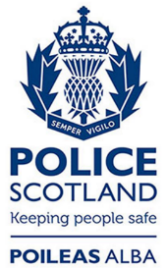 Freedom of Information ResponseOur reference:  FOI 24-0479Responded to:  15 March 2024Hate Crime Category202120222023RACE398236093688RELIGION393378330RACE & RELIGION6155108OTHER MULTIPLE AGGRAVATOR (incl. Race or Religion)235209172DISABILITY404461507SEXUAL ORIENTATION150914721307TRANSGENDER129121147OTHER MULTIPLE AGGRAVATOR (excl. Race or Religion)769483Total678963996342Hate Reasons – Racial Hate Concern Incidents Nominals202120222023ACCENT (Language spoken)766737718AFRICAN OTHER302358373APPEARANCE (Skin colour, type of clothing etc)231123992442ASIAN OTHER266271265ASYLUM SEEKER/REFUGEE732689BLACK OTHER326336331BLACK SCOTTISH10695102CHINESE134172184ENGLISH262243203GYPSY TRAVELLER687272INDIAN231212307IRANIAN262936IRAQI273922IRISH758072JEWISH172229NOT KNOWN210252205OTHER334347349PAKISTANI775711882POLISH424376378ROMANIAN516671SCOTTISH110104116SIKH10118SLOVAKIAN14117SOMALI10710TURKISH344127WELSH643WHITE OTHER107106119Hate Reasons – Religious Hate Concern Incidents Nominals202120222023APPEARANCE (Clothing, football colours etc)766737718CATHOLIC302358373HINDU231123992442JEWISH266271265MUSLIM732689OTHER326336331OTHER CHRISTIAN10695102PROTESTANT134172184SIKH262243203Aggregate Hate Crimes – Aberdeen City202120222023RACE230174200RELIGION942RACE & RELIGION323OTHER MULTIPLE AGGRAVATOR (incl. Race or Religion)11119DISABILITY91013SEXUAL ORIENTATION908867TRANSGENDER575OTHER MULTIPLE AGGRAVATOR (excl. Race or Religion)133Aggregate Hate Crimes – Aberdeenshire202120222023RACE656165RELIGION122RACE & RELIGION240OTHER MULTIPLE AGGRAVATOR (incl. Race or Religion)402DISABILITY9111SEXUAL ORIENTATION272632TRANSGENDER555OTHER MULTIPLE AGGRAVATOR (excl. Race or Religion)161Aggregate Hate Crimes – Moray202120222023RACE234429RELIGION000RACE & RELIGION100OTHER MULTIPLE AGGRAVATOR (incl. Race or Religion)201DISABILITY1077SEXUAL ORIENTATION10628TRANSGENDER621OTHER MULTIPLE AGGRAVATOR (excl. Race or Religion)011Aggregate Hate Crimes – Perth and Kinross202120222023RACE767970RELIGION511RACE & RELIGION101OTHER MULTIPLE AGGRAVATOR (incl. Race or Religion)453DISABILITY7411SEXUAL ORIENTATION252316TRANSGENDER420OTHER MULTIPLE AGGRAVATOR (excl. Race or Religion)130Aggregate Hate Crimes – Angus202120222023RACE47342RELIGION330RACE & RELIGION110OTHER MULTIPLE AGGRAVATOR (incl. Race or Religion)312DISABILITY236SEXUAL ORIENTATION678TRANSGENDER522OTHER MULTIPLE AGGRAVATOR (excl. Race or Religion)000Aggregate Hate Crimes – Dundee City202120222023RACE181133118RELIGION190RACE & RELIGION321OTHER MULTIPLE AGGRAVATOR (incl. Race or Religion)6113DISABILITY102113SEXUAL ORIENTATION646551TRANSGENDER1110OTHER MULTIPLE AGGRAVATOR (excl. Race or Religion)015Aggregate Hate Crimes – Highland202120222023RACE475279RELIGION211RACE & RELIGION011OTHER MULTIPLE AGGRAVATOR (incl. Race or Religion)210DISABILITY198SEXUAL ORIENTATION141617TRANSGENDER102OTHER MULTIPLE AGGRAVATOR (excl. Race or Religion)102Aggregate Hate Crimes – Orkney Islands202120222023RACE310RELIGION000RACE & RELIGION000OTHER MULTIPLE AGGRAVATOR (incl. Race or Religion)000DISABILITY000SEXUAL ORIENTATION100TRANSGENDER000OTHER MULTIPLE AGGRAVATOR (excl. Race or Religion)000Aggregate Hate Crimes – Shetland Islands202120222023RACE364RELIGION000RACE & RELIGION000OTHER MULTIPLE AGGRAVATOR (incl. Race or Religion)000DISABILITY101SEXUAL ORIENTATION122TRANSGENDER000OTHER MULTIPLE AGGRAVATOR (excl. Race or Religion)100Aggregate Hate Crimes – Western Isles - Eilean Siar202120222023RACE652RELIGION000RACE & RELIGION000OTHER MULTIPLE AGGRAVATOR (incl. Race or Religion)100DISABILITY010SEXUAL ORIENTATION211TRANSGENDER010OTHER MULTIPLE AGGRAVATOR (excl. Race or Religion)000Aggregate Hate Crimes – Stirling202120222023RACE535277RELIGION988RACE & RELIGION140OTHER MULTIPLE AGGRAVATOR (incl. Race or Religion)1065DISABILITY91616SEXUAL ORIENTATION232017TRANSGENDER131OTHER MULTIPLE AGGRAVATOR (excl. Race or Religion)005Aggregate Hate Crimes – Falkirk202120222023RACE1159999RELIGION231219RACE & RELIGION621OTHER MULTIPLE AGGRAVATOR (incl. Race or Religion)1959DISABILITY464026SEXUAL ORIENTATION664739TRANSGENDER322OTHER MULTIPLE AGGRAVATOR (excl. Race or Religion)1453Aggregate Hate Crimes – Clackmannanshire202120222023RACE532656RELIGION622RACE & RELIGION000OTHER MULTIPLE AGGRAVATOR (incl. Race or Religion)257DISABILITY151326SEXUAL ORIENTATION151013TRANSGENDER000OTHER MULTIPLE AGGRAVATOR (excl. Race or Religion)232Aggregate Hate Crimes – City of Edinburgh202120222023RACE716674710RELIGION282668RACE & RELIGION10942OTHER MULTIPLE AGGRAVATOR (incl. Race or Religion)281622DISABILITY433438SEXUAL ORIENTATION192207182TRANSGENDER172018OTHER MULTIPLE AGGRAVATOR (excl. Race or Religion)895Aggregate Hate Crimes – West Lothian202120222023RACE172122148RELIGION17109RACE & RELIGION413OTHER MULTIPLE AGGRAVATOR (incl. Race or Religion)864DISABILITY151211SEXUAL ORIENTATION514452TRANSGENDER141OTHER MULTIPLE AGGRAVATOR (excl. Race or Religion)141Aggregate Hate Crimes – East Lothian202120222023RACE544238RELIGION325RACE & RELIGION001OTHER MULTIPLE AGGRAVATOR (incl. Race or Religion)044DISABILITY586SEXUAL ORIENTATION352413TRANSGENDER110OTHER MULTIPLE AGGRAVATOR (excl. Race or Religion)421Aggregate Hate Crimes – Midlothian202120222023RACE554147RELIGION122RACE & RELIGION000OTHER MULTIPLE AGGRAVATOR (incl. Race or Religion)113DISABILITY9414SEXUAL ORIENTATION16822TRANSGENDER4012OTHER MULTIPLE AGGRAVATOR (excl. Race or Religion)212Aggregate Hate Crimes – Scottish Borders202120222023RACE516066RELIGION151RACE & RELIGION110OTHER MULTIPLE AGGRAVATOR (incl. Race or Religion)542DISABILITY212123SEXUAL ORIENTATION354028TRANSGENDER934OTHER MULTIPLE AGGRAVATOR (excl. Race or Religion)112Aggregate Hate Crimes – Fife202120222023RACE233213192RELIGION12127RACE & RELIGION001OTHER MULTIPLE AGGRAVATOR (incl. Race or Religion)842DISABILITY243532SEXUAL ORIENTATION789260TRANSGENDER8118OTHER MULTIPLE AGGRAVATOR (excl. Race or Religion)360Aggregate Hate Crimes – Glasgow City202120222023RACE969916822RELIGION122116112RACE & RELIGION191632OTHER MULTIPLE AGGRAVATOR (incl. Race or Religion)636839DISABILITY527483SEXUAL ORIENTATION360342301TRANSGENDER172220OTHER MULTIPLE AGGRAVATOR (excl. Race or Religion)17249Aggregate Hate Crimes – East Renfrewshire202120222023RACE313930RELIGION752RACE & RELIGION020OTHER MULTIPLE AGGRAVATOR (incl. Race or Religion)221DISABILITY353SEXUAL ORIENTATION81017TRANSGENDER154OTHER MULTIPLE AGGRAVATOR (excl. Race or Religion)101Aggregate Hate Crimes – East Dunbartonshire202120222023RACE302226RELIGION943RACE & RELIGION100OTHER MULTIPLE AGGRAVATOR (incl. Race or Religion)111DISABILITY520SEXUAL ORIENTATION1295TRANSGENDER213OTHER MULTIPLE AGGRAVATOR (excl. Race or Religion)022Aggregate Hate Crimes – East Ayrshire202120222023RACE675061RELIGION672RACE & RELIGION015OTHER MULTIPLE AGGRAVATOR (incl. Race or Religion)244DISABILITY201823SEXUAL ORIENTATION242329TRANSGENDER334OTHER MULTIPLE AGGRAVATOR (excl. Race or Religion)236Aggregate Hate Crimes – North Ayrshire202120222023RACE484768RELIGION24137RACE & RELIGION110OTHER MULTIPLE AGGRAVATOR (incl. Race or Religion)528DISABILITY121722SEXUAL ORIENTATION453225TRANSGENDER5211OTHER MULTIPLE AGGRAVATOR (excl. Race or Religion)154Aggregate Hate Crimes – South Ayrshire202120222023RACE554570RELIGION479RACE & RELIGION000OTHER MULTIPLE AGGRAVATOR (incl. Race or Religion)633DISABILITY12712SEXUAL ORIENTATION232425TRANSGENDER353OTHER MULTIPLE AGGRAVATOR (excl. Race or Religion)021Aggregate Hate Crimes – North Lanarkshire202120222023RACE166151154RELIGION34388RACE & RELIGION335OTHER MULTIPLE AGGRAVATOR (incl. Race or Religion)12198DISABILITY193015SEXUAL ORIENTATION699769TRANSGENDER333OTHER MULTIPLE AGGRAVATOR (excl. Race or Religion)355Aggregate Hate Crimes – South Lanarkshire202120222023RACE155134132RELIGION263517RACE & RELIGION141OTHER MULTIPLE AGGRAVATOR (incl. Race or Religion)101012DISABILITY131711SEXUAL ORIENTATION557050TRANSGENDER475OTHER MULTIPLE AGGRAVATOR (excl. Race or Religion)512Aggregate Hate Crimes – Argyll and Bute202120222023RACE294632RELIGION1223RACE & RELIGION012OTHER MULTIPLE AGGRAVATOR (incl. Race or Religion)305DISABILITY399SEXUAL ORIENTATION161728TRANSGENDER015OTHER MULTIPLE AGGRAVATOR (excl. Race or Religion)102Aggregate Hate Crimes – West Dunbartonshire202120222023RACE484142RELIGION14116RACE & RELIGION002OTHER MULTIPLE AGGRAVATOR (incl. Race or Religion)342DISABILITY61018SEXUAL ORIENTATION253430TRANSGENDER439OTHER MULTIPLE AGGRAVATOR (excl. Race or Religion)139Aggregate Hate Crimes – Inverclyde202120222023RACE292821RELIGION395RACE & RELIGION100OTHER MULTIPLE AGGRAVATOR (incl. Race or Religion)141DISABILITY507SEXUAL ORIENTATION2577TRANSGENDER003OTHER MULTIPLE AGGRAVATOR (excl. Race or Religion)030Aggregate Hate Crimes – Renfrewshire202120222023RACE10789115RELIGION82514RACE & RELIGION242OTHER MULTIPLE AGGRAVATOR (incl. Race or Religion)944DISABILITY81721SEXUAL ORIENTATION664647TRANSGENDER142OTHER MULTIPLE AGGRAVATOR (excl. Race or Religion)402Aggregate Hate Crimes – Dumfries and Galloway202120222023RACE658369RELIGION3615RACE & RELIGION005OTHER MULTIPLE AGGRAVATOR (incl. Race or Religion)446DISABILITY101621SEXUAL ORIENTATION303546TRANSGENDER1514OTHER MULTIPLE AGGRAVATOR (excl. Race or Religion)117All statistics are provisional and should be treated as management information. All data have been extracted from Police Scotland internal systems and are correct as at 07/03/2024.1. The data was extracted using the incident's raised date and extracted from iVPD by selecting hate crime aggravators individually.  Please note, Table1 displays recorded hate crimes which include at least one of the hate aggravators.2. As there can be multiple aggravators attached to a hate crime, the total number of aggravators will not reflect the number of unique hate crimes.Police Scotland does not retain any information for statistical purposes once a record has been weeded from iVPD.  When a record is weeded, it is removed from the system, and there is no retention of data outside the weeding and retention policy.  Please note, the weeding and retention policy states that if a person is recorded as "no concern / not applicable" then this will only be retained for 6 months.Please note that these data are collated from the Police Scotland iVPD system, which has an automated weeding and retention policy built on to it. A copy of the retention policy is available on the Police Scotland internet site https://www.scotland.police.uk